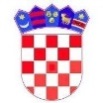 REPUBLIKA HRVATSKAKRAPINSKO ZAGORSKA ŽUPANIJA     OPĆINA VELIKO TRGOVIŠĆE			   	OPĆINSKO VIJEĆEKLASA: 021-01/21-01/26						 UR.BROJ:2197/05-05-21-01Veliko Trgovišće, 08.07.2021.	Na temelju članka 3. Zakona o plaćama u lokalnoj i područnoj (regionalnoj) samoupravi  („Narodne novine“ broj: 28/10.) i članka 35. Statuta općine Veliko Trgovišće („Službeni glasnik KZŽ“ broj: 23/09, 8/13, 6/18, 17/20, 7/21.-proč.tekst i 8/21.), Općinsko vijeće općine Veliko Trgoišće na 2. sjednici održanoj dana 08. srpnja 2021.g. donijelo je ODLUKU   o  izmjeni Odluke o osnovici i koeficijentu za obračun plaće  općinskog načelnika i zamjenika općinskog načelnika Članak 1.U Odluci o osnovici i koeficijentu za obračun plaće općinskog načelnika i zamjenika općinskog načelnika („Službeni glasnik KZŽ“ broj: 11/10. i 25/13.) u nazivu riječi „i zamjenika općinskog načelnika“ brišu se.Članak 2.U članku 1. riječi „i zamjenika općinskog načelnika“ brišu se.Članak 3.U članku 4. stavku 2. alineja  druga briše se.Članak 4.U svim odredbama Odluke riječ „dužnosnici“ zamjenjuje se riječju „dužnosnik“.Članak 5.Ova Odluka stupa na snagu osmog dana nakon objave u Službenom glasniku Krapinsko zagorske županije.							PREDSJEDNICA                   OPĆINSKOG VIJEĆA                   Štefica Kukolja,ing.građ.